Product information 47/2016PORSCHE Boxster 718Boxster 718 Coupe & Cabrio Typ 982, 2016=>, nur für Fahrzeuge OHNE Porsche Sportauspuffanlage (PSE) - 2.0l Turbo 220 kW

Boxster S 718 Coupe & Cabrio Typ 982, 2016=>, nur für Fahrzeuge OHNE Porsche
Sportauspuffanlage (PSE) - 2.5l Turbo 257 kW
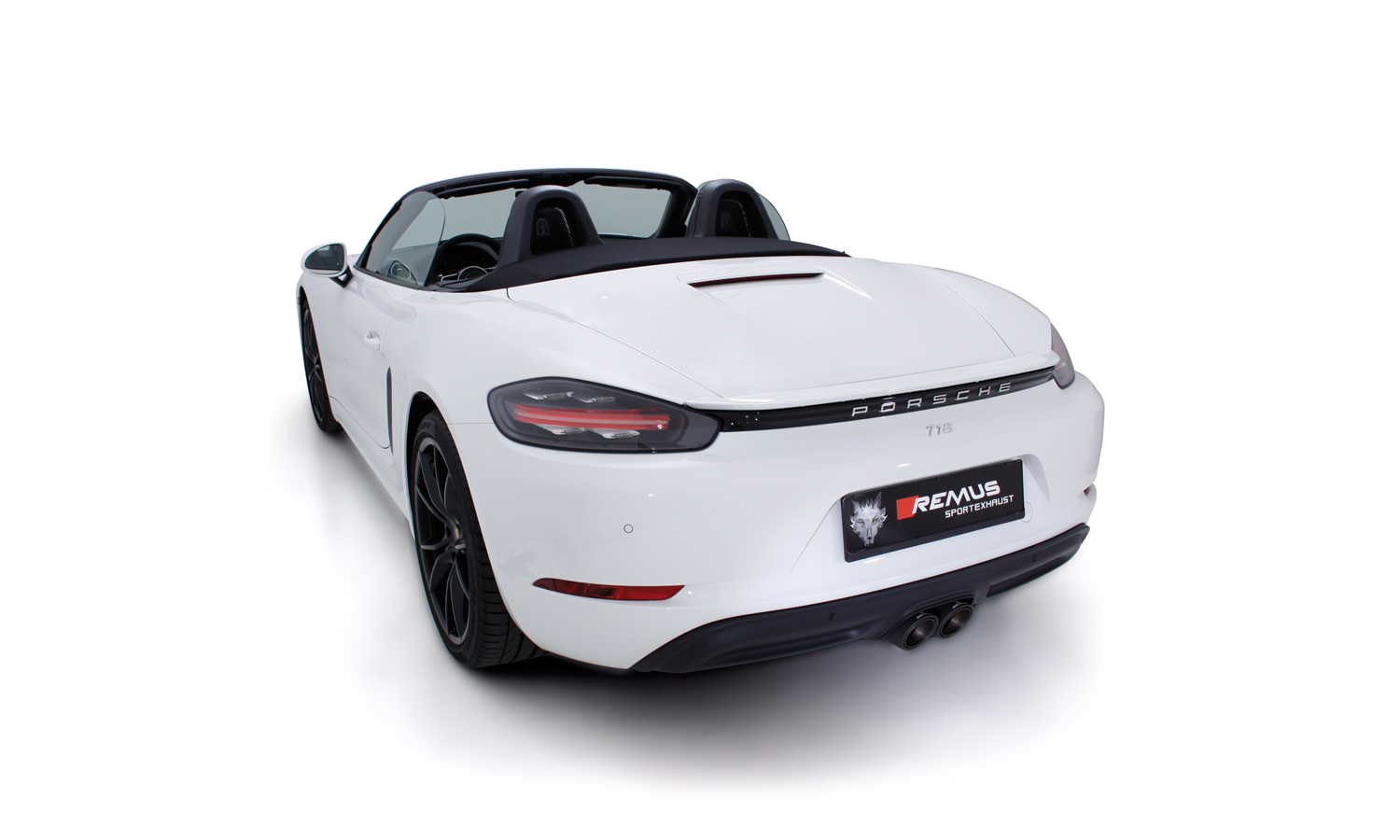 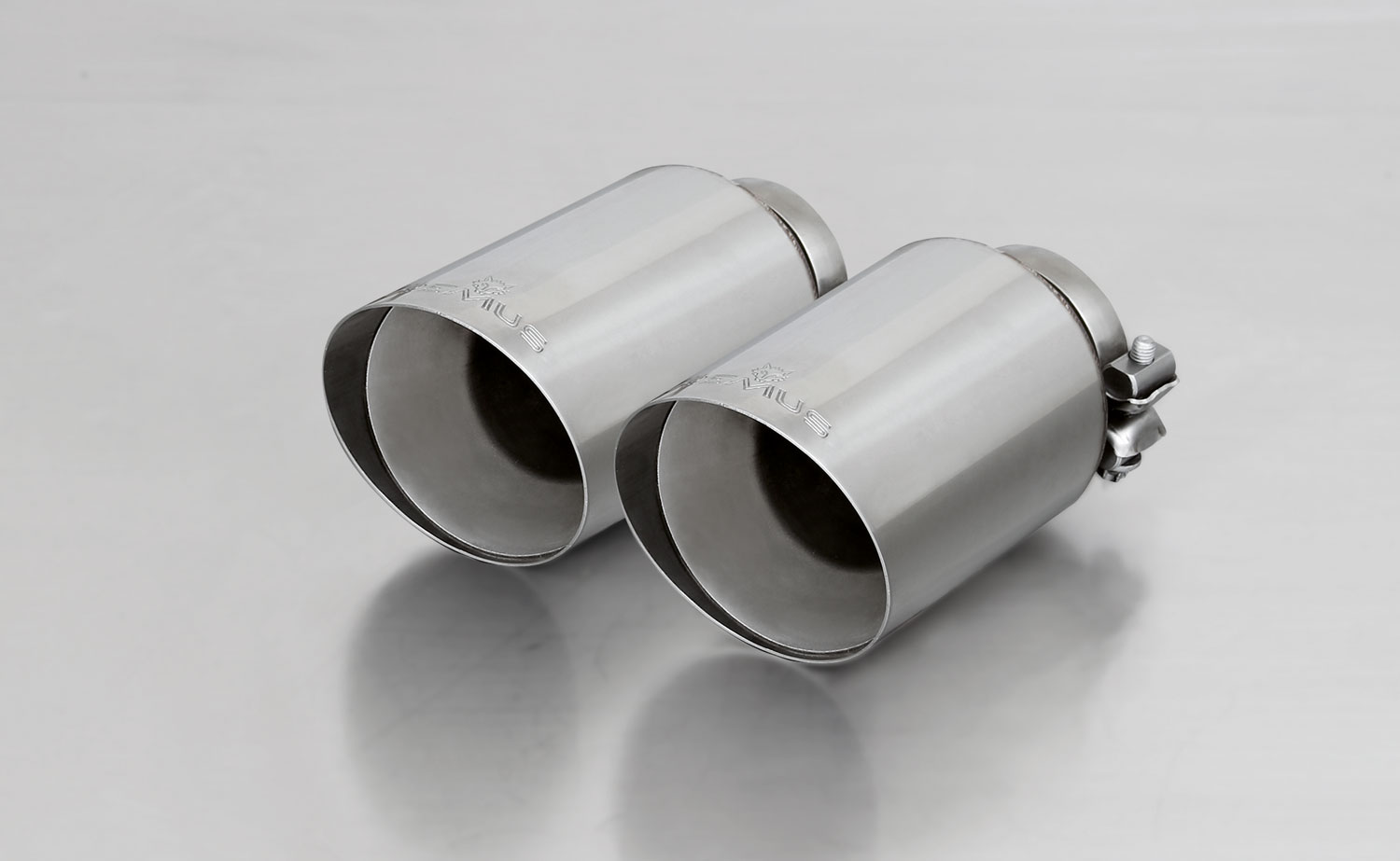 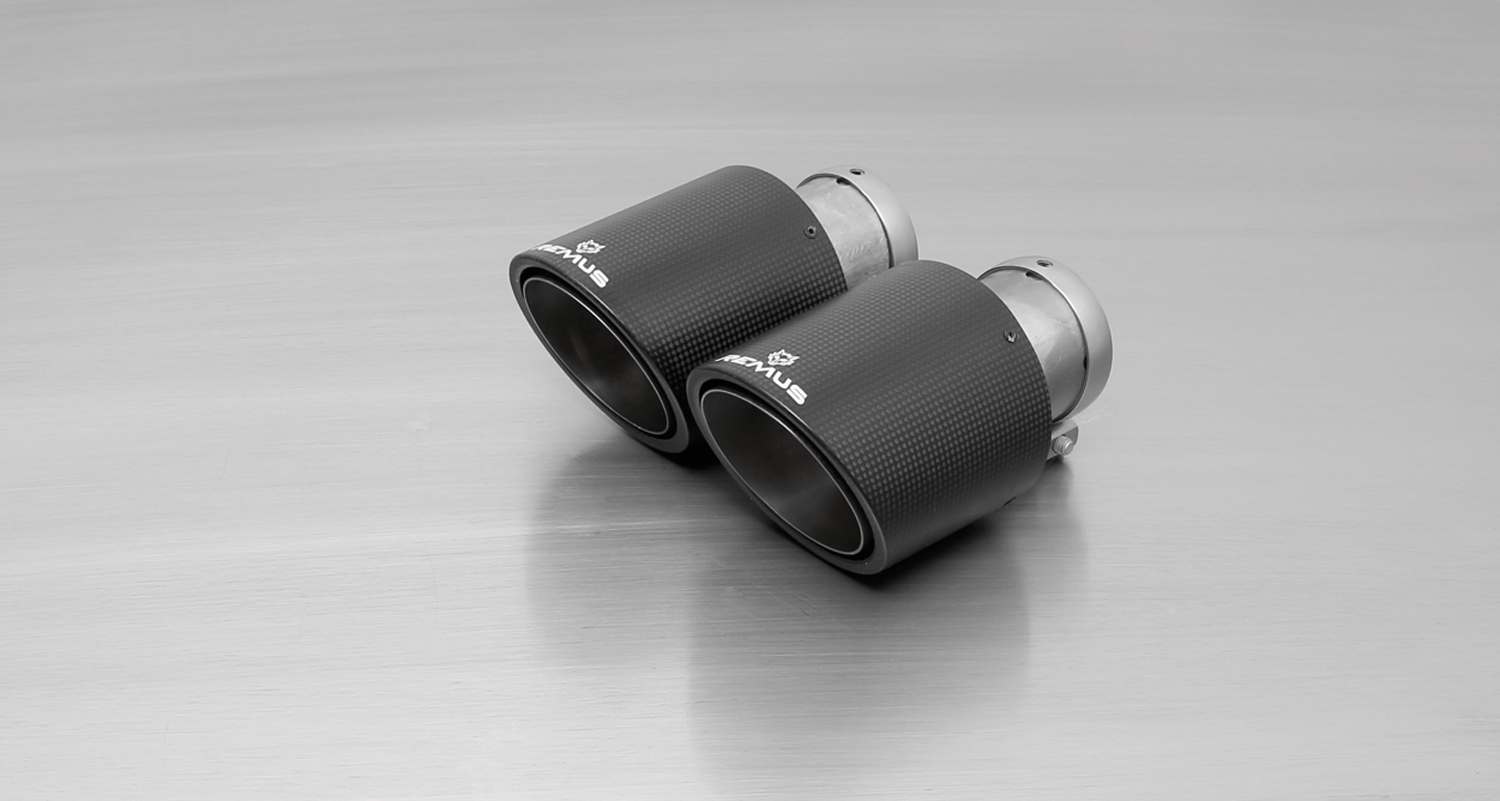 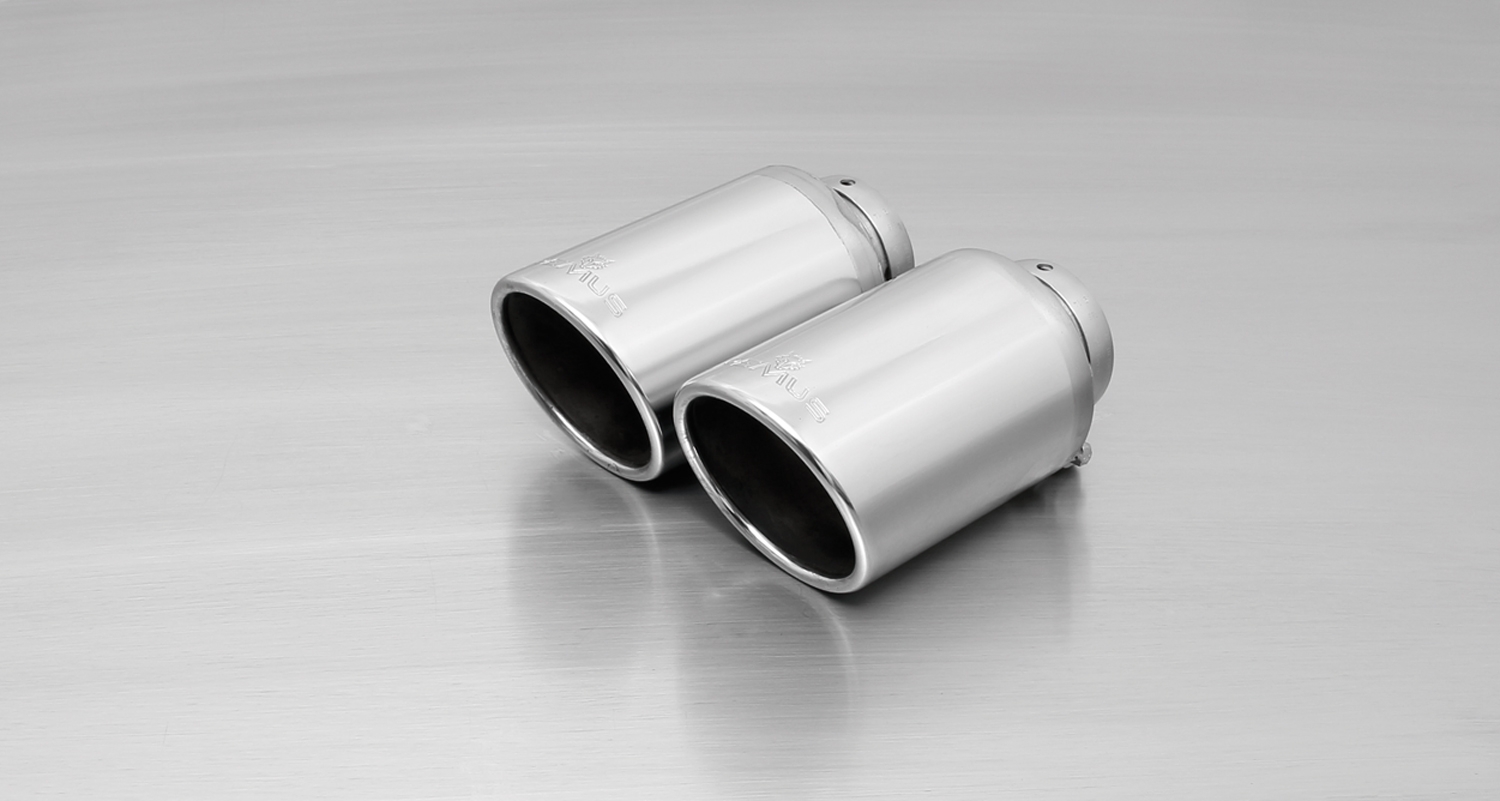 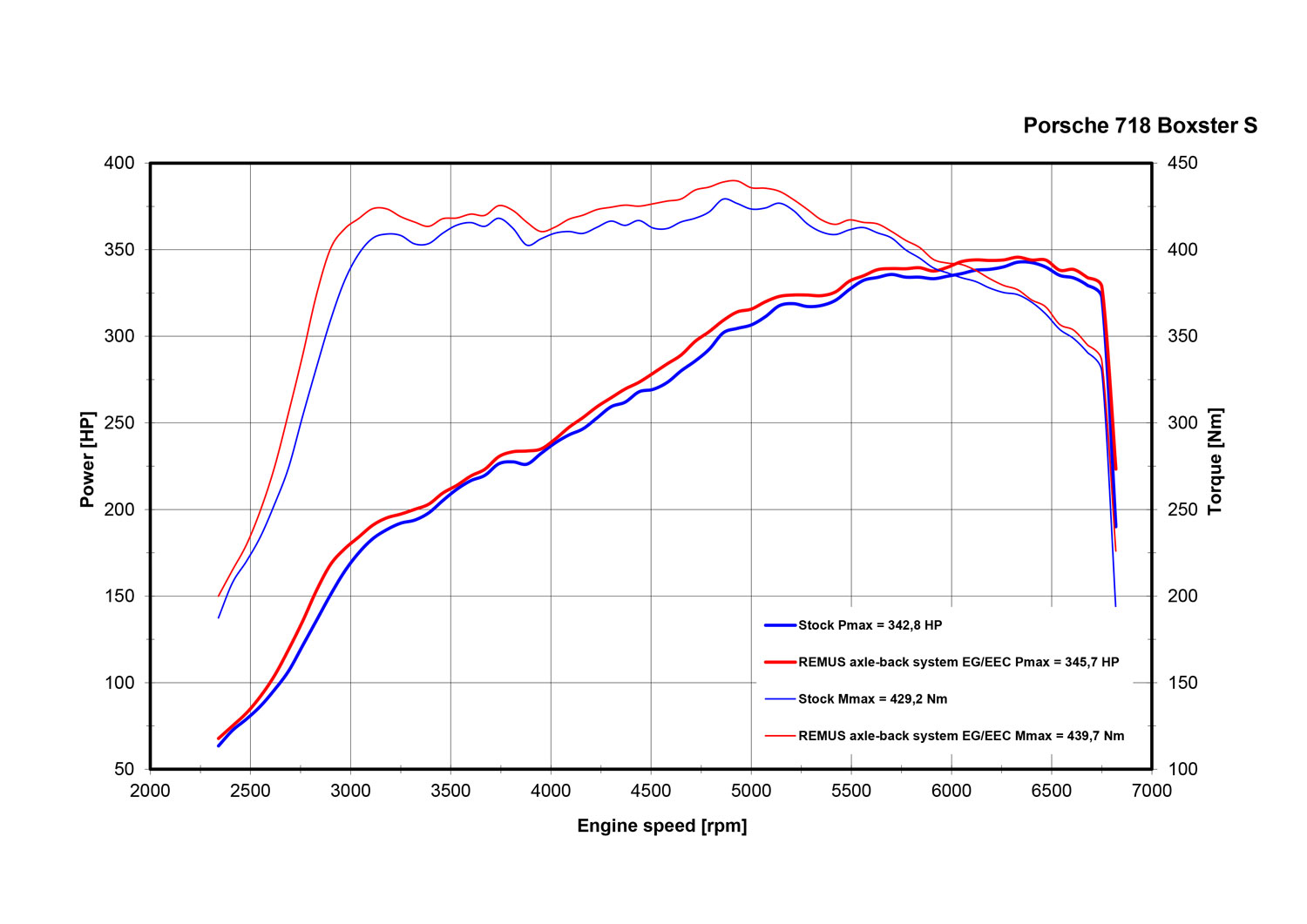 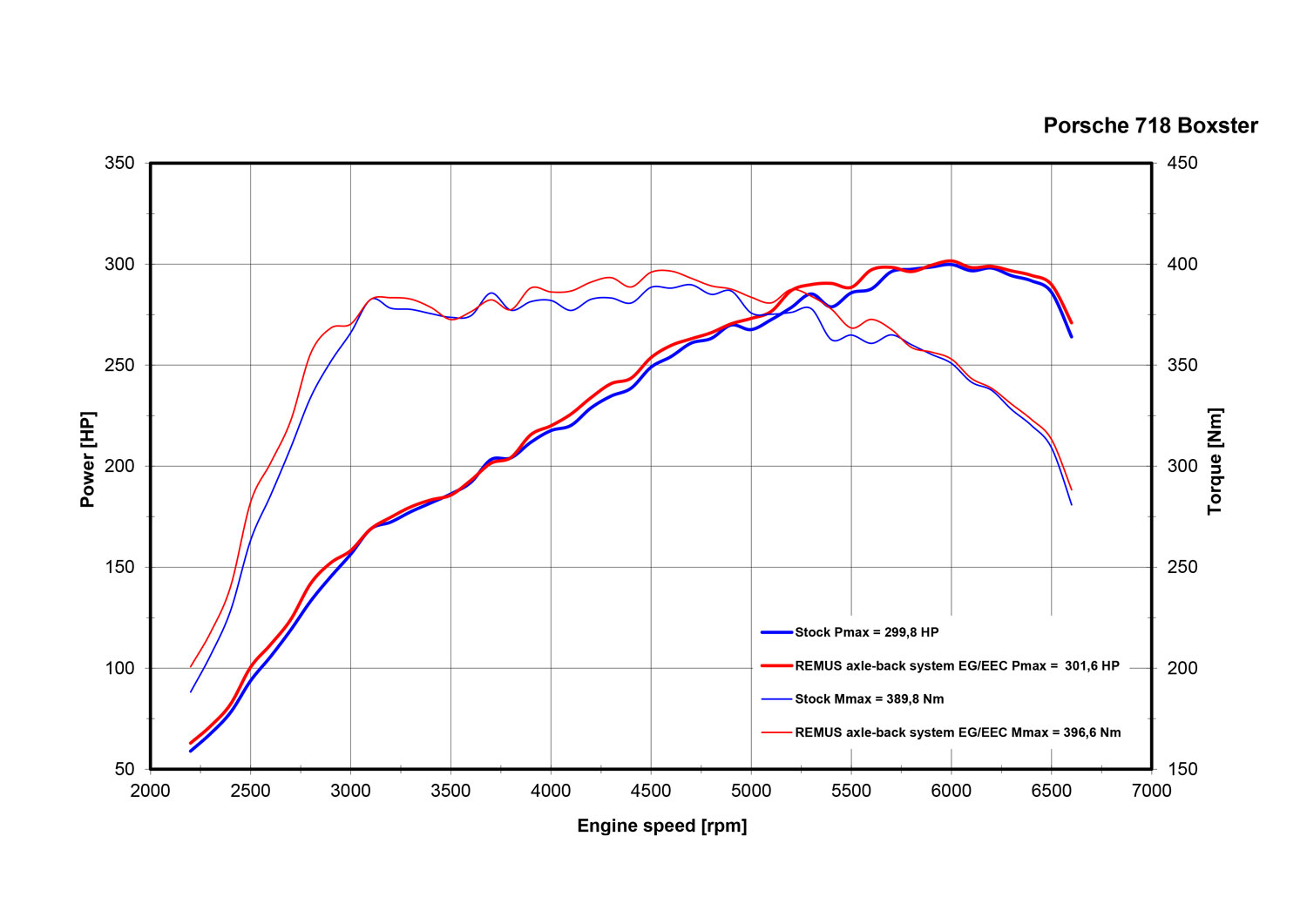 REMUS Powerizer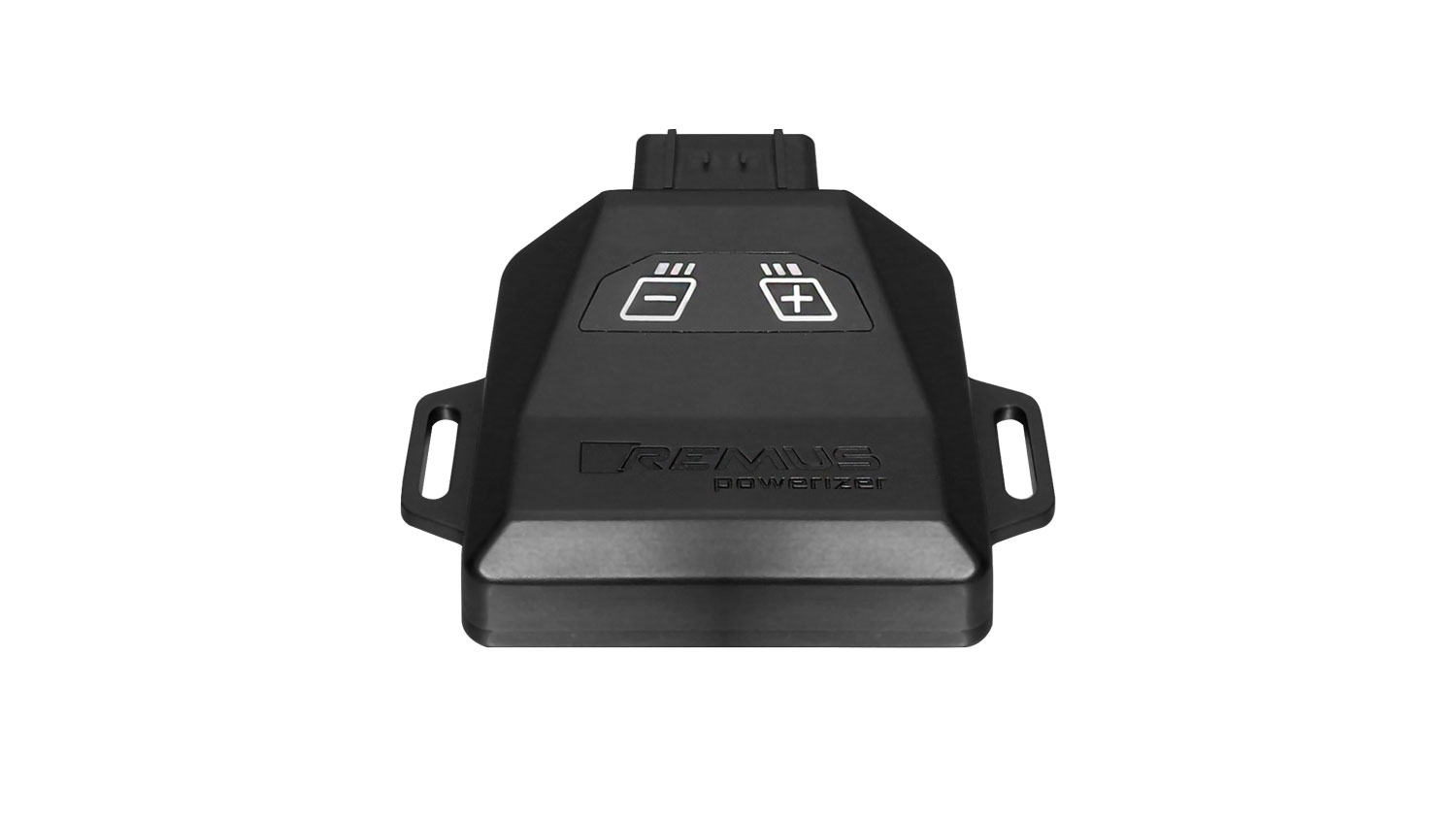 More power, more economy and more fun! The electronics of the REMUS Powerizer enhances in real time
 the engine management parameters. The engine mapping
 is optimized in excess of 1000 times per second and ensures for a
 considerable and noticeable power increase. The engine safety parameters and management remains totally original to ensure that individual engine components are not overstrained. Furthermore, the original mapping software remains totally untouched.Due to the plug & play concept, the REMUS Powerizer is simple to install and can be easily removed or decommissioned using the supplied blind connector. Due to the torque increase, the engine has more power at lower RPM which leads to a reduction in fuel consumption. The power increase of the engine can be fine-tuned by means of seven preset levels. The REMUS Powerizer is available for over 3000 petrol and diesel powered cars.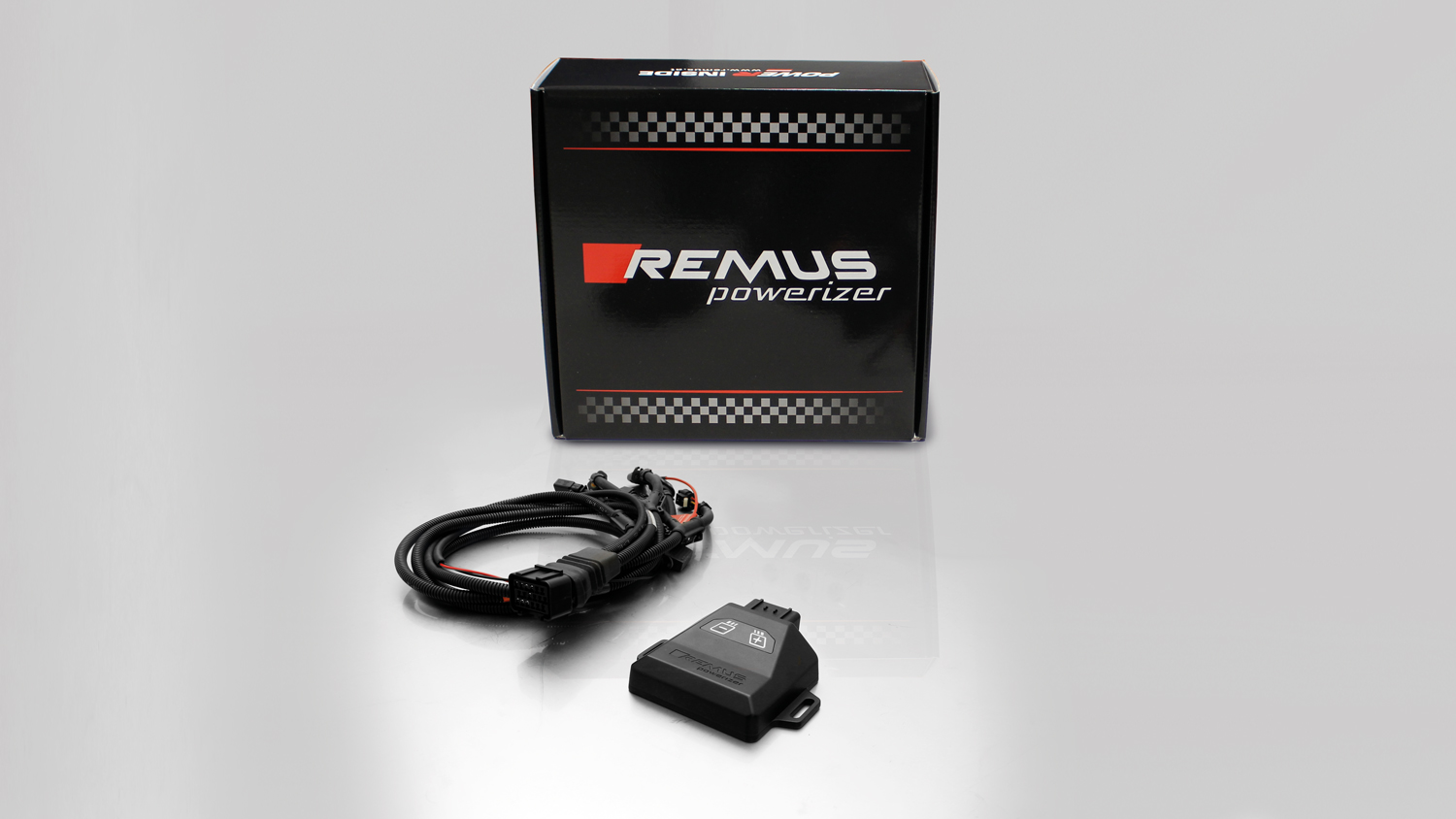 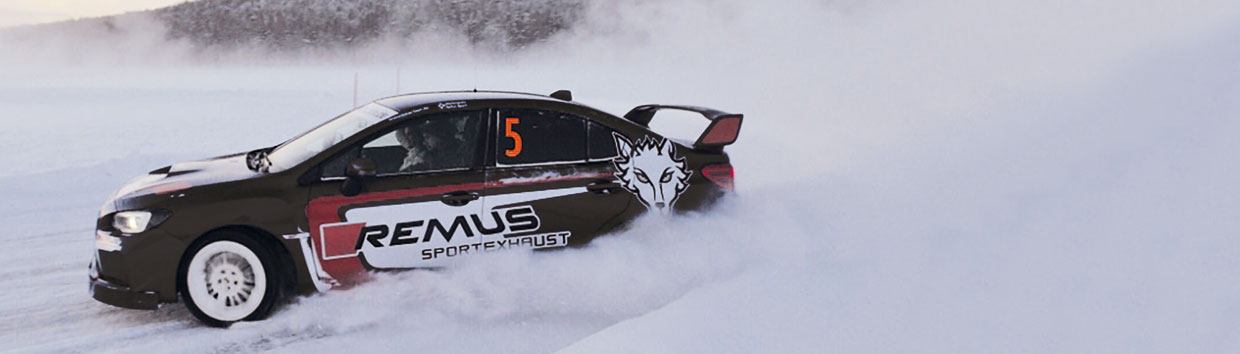 REMUS Responder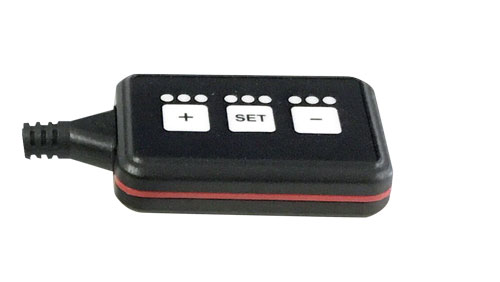 Improved throttle response, more dynamic! Der REMUS ResponderThe REMUS Responder improves throttle response by meansof modifying the accelerator pedal output signal.No more throttle delay and reduced lag during automatic shifting makes driving
with the REMUS Responder more fun. The Responder attaches between the 
OEM pedal sensor and the OEM connector, ready to use in seconds due to plug & play technology. Sophisticated adjustable programming profiles can lead to improved fuel consumption andmore efficiency. The four individual user selectable and adjustable performance settings allow drivers to select according to their own preferences. The REMUS Responder totally eliminates the delay in modern electronic accelerator pedals! 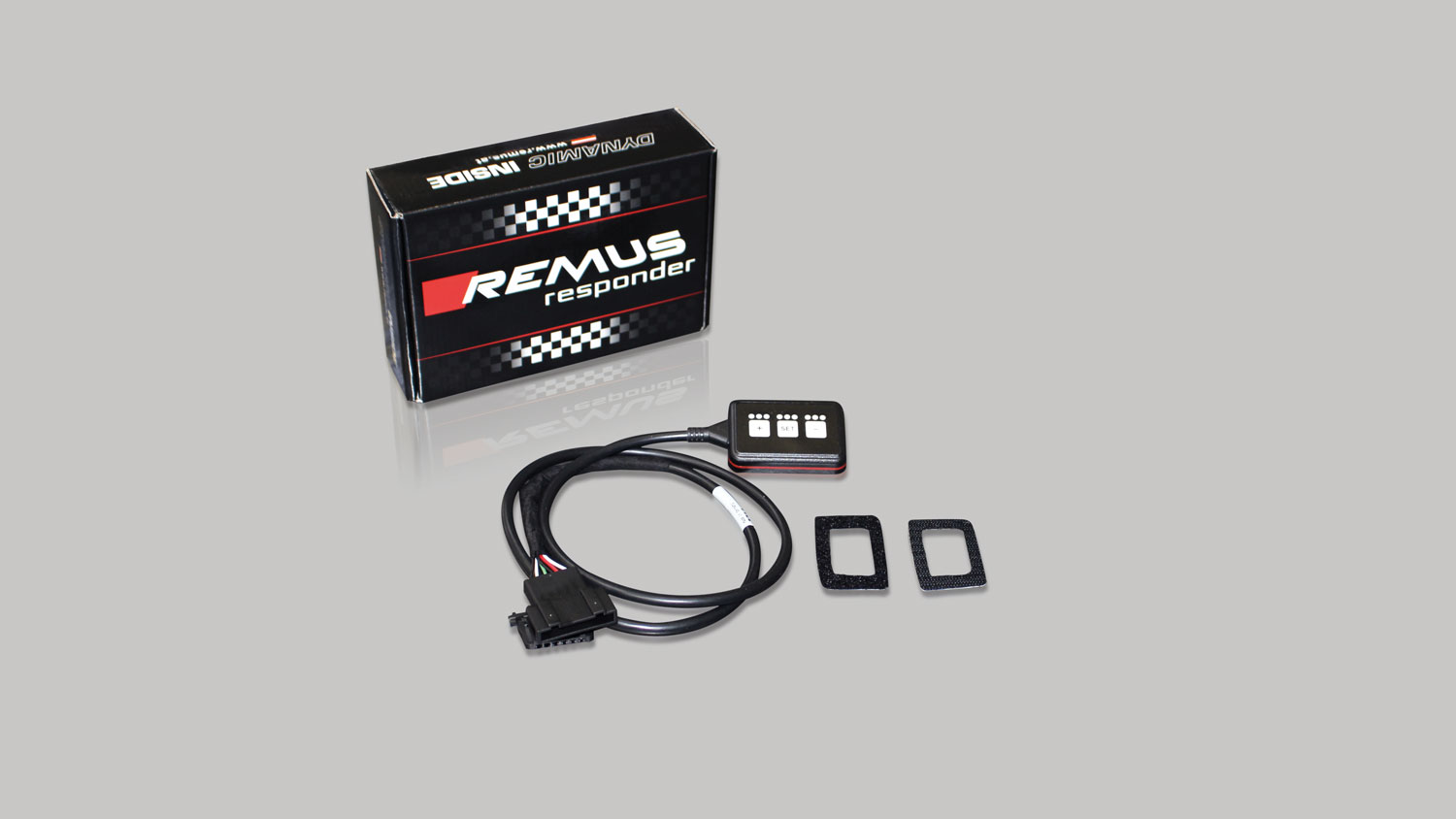 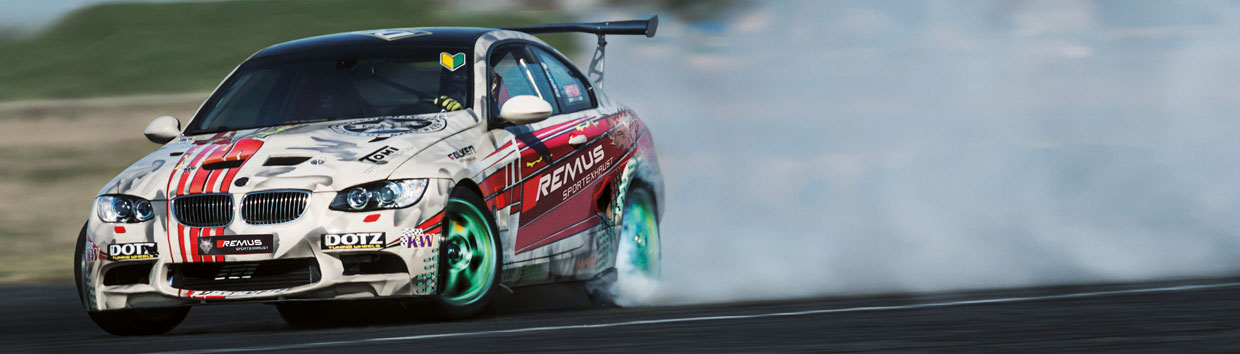 Car and engine specificationCar and engine specificationCar and engine specificationPORSCHE Boxster 718 Coupe & Cabrio type 982, 2016=>, only for models WITHOUT Porsche sport exhaust system (PSE)2.0l Turbo 220 kWPORSCHE Boxster S 718 Coupe & Cabrio type 982, 2016=>, only for models WITHOUT Porsche sport exhaust system (PSE)2.5l Turbo 257 kWPORSCHE Boxster 718 Coupe & Cabrio type 982, 2016=>, only for models WITHOUT Porsche sport exhaust system (PSE)2.0l Turbo 220 kWPORSCHE Boxster S 718 Coupe & Cabrio type 982, 2016=>, only for models WITHOUT Porsche sport exhaust system (PSE)2.5l Turbo 257 kWPORSCHE Boxster 718 Coupe & Cabrio type 982, 2016=>, only for models WITHOUT Porsche sport exhaust system (PSE)2.0l Turbo 220 kWPORSCHE Boxster S 718 Coupe & Cabrio type 982, 2016=>, only for models WITHOUT Porsche sport exhaust system (PSE)2.5l Turbo 257 kWPart no.Description€ RRP price excl. VAT686016 0500LRStainless steel sport exhausts left and right (without tail pipes), only for models WITHOUT Porsche sport exhaust system (PSE), incl. EC homologationOriginal tube Ø 55 mm, REMUS tube Ø 60 mm1.399,--choose from following tail pipe package:choose from following tail pipe package:choose from following tail pipe package:0026 70SGStainless steel tail pipe set 2 tail pipes Ø 102 mm angled, straight cut, chromed, with adjustable spherical clamp connection148,--0026 70SStainless steel tail pipe set 2 tail pipes Ø 102 mm angled, chromed, rolled edge, with adjustable spherical clamp connection170,--0026 70CSCarbon tail pipe set 2 tail pipes Ø 102 mm angled, Titanium internals, with adjustable spherical clamp connection420,--INFOBOX: Axle-back-system: 686016 0500LR + tail pipe set! No vehicle modifications required!INFOBOX: Axle-back-system: 686016 0500LR + tail pipe set! No vehicle modifications required!INFOBOX: Axle-back-system: 686016 0500LR + tail pipe set! No vehicle modifications required!